COMUNE DI TREMESTIERI ETNEOCittà Metropolitana di CataniaAl Sig. Sindaco del Comune di Tremestieri EtneoUfficio elettoralemail: servizidemografici@comune.tremestieri.ct.itDOMANDA DI VOTO A  DOMICILIO PER  COVID-19Il/la sottoscritto/a______________________________________________________Nato/a___________________________________ il ___________________________Residente in TREMESTIERI ETNEO in  via____________________________________n.  telefono____________________ n. cellulare ______________________________trovandomi, a causa COVID-19:SOTTOPOSTO A TRATTAMENTO DOMICILIAREIN CONDIZIONE DI QUARANTENAIN ISOLAMENTO FIDUCIARIODICHIARALa volontà di esprimere il voto per la consultazione elettorale del  14 e 15 marzo 2021 presso l’abitazione sita in via_______________________________    n_______ del   Comune di Tremestieri EtneoDichiara inoltre di essere a conoscenza di quanto prescritto dall’art. n. 76 del D.P.R. 445/2000 sulla responsabilità  penale cui può andare incontro in caso di dichiarazioni mendaci;Allega alla presente:Fotocopia documento di riconoscimento valido ;Fotocopia della tessera elettoraleCertificato medico rilasciato dal funzionario medico designato dai competenti organi dell’azienda Sanitaria Local, attestante l’esistenza della condizioni di trattamento domiciliare o condizioni di quarantena o isolamento fiduciario per Covid-19  Ai sensi dell’art. 13 del regolamento UE 679/16, il comune informa che i dati personali inerenti cittadini/utenti/ditte vengono trattati sia in forma cartacea, che con strumenti elettronici, per gli adempimenti previsti nel presente procedimento e nelle leggi relative.Potranno altresì essere utilizzati per comunicazioni istituzionali, anche telefoniche da parte del Comune. I cittadini possono esercitare in ogni momento i diritti previsti dal regolamento UE 679/16. Titolare del trattamento dei dati è il comune di Tremestieri Etneo, piazza G. Mazzini. *la domanda va presentata entro il terzo giorno antecedente la data delle votazioni ( 11 MARZO 2021) 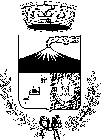 